附件1：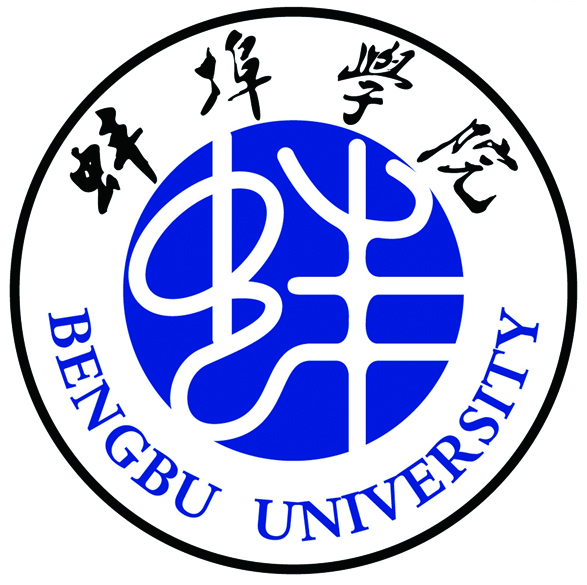 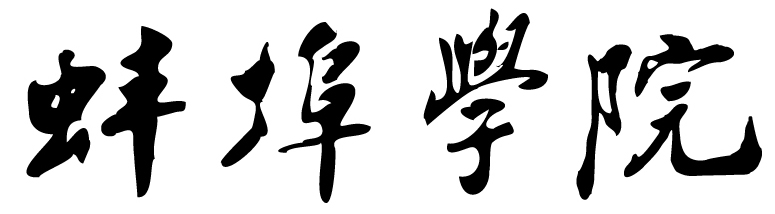 教研室工作考核表    所在单位：                              考核年度：                       教研室名称：                     教研室主任：                     教务处制 2016年4月注意事项1、不得加页；2、不得改变页面布局；3、自评总结对照指标体系撰写，简明扼要地陈述主要工作和成果，言简意赅；4、教学单位要根据本单位各教研室实际工作情况，给出初评结果并排序。附件2：                   蚌埠学院教研室工作考核指标体系附件3：                        教研室工作考核结果汇总表单位名称：（公章）                   教研室名称教研室名称所在单位所在单位教研室主任（职称/学历）教研室主任（职称/学历）考核年度考核年度教研室成员（人数/姓名）教研室成员（人数/姓名）学位结构学位结构（博士/硕士/学士）   /   /   （博士/硕士/学士）   /   /   教研室成员（人数/姓名）教研室成员（人数/姓名）职称结构职称结构（教授/副教授/讲师/助教）   /   /   /   （教授/副教授/讲师/助教）   /   /   /   教研室成员年均工作量教研室成员年均工作量教研室设立时间教研室设立时间教研室年度承担课程名称教研室年度承担课程名称自评总结与评分自评总结与评分自评总结与评分自评总结与评分自评总结与评分自评总结与评分自评总结与评分项 目自评总结自评总结自评总结支撑材料目录支撑材料目录自评得分制度建设 (10分)（宋体，每栏不超过300字；阅后删除；下同）（宋体，每栏不超过300字；阅后删除；下同）（宋体，每栏不超过300字；阅后删除；下同）教研活动(20分)课程建设(22分)常规教学管理(28分)教研教改（12分）队伍建设(8分)附加项教研室自评总分及结论                                      教研室主任签字：年   月  日教学单位评分及评价意见单位盖章：年   月  日专家评分及评价意见专家组长签名：                                        年   月  日学院评价结论盖章：                                             年   月  日一级指标二级指标评估标准评估标准分值(Mi)评价等级Ki评价等级Ki评价等级Ki评价等级Ki评价等级Ki一级指标二级指标AC分值(Mi)A1.0A1.0B0.8C0.6D0.41.制度建设(10)1.1教研室工作制度1.建立健全的教研室工作制度，包括例会制度、集体备课制度、听评课制度、教学环节检查制度、档案管理制度等，且执行情况好。1.教研室工作制度较完善，但执行情况一般。41.制度建设(10)1.2工作计划与总结1.有详细的教研室学期工作计划及总结，并认真按照计划安排部署教研室的工作。1.有教研室学期工作计划及总结，贯彻落实情况一般。62.教研活动(20)2.1活动计划1.有学期教研活动计划，即时上报教学部门，并能按照计划开展活动。1.有学期教研活动计划，落实情况一般。 82.教研活动(20)2.2活动开展1.活动形式多样；活动记录详细完整、明确突出。2.活动每周一次，且每学期教研专题的研讨交流达到8次；3.集体备课每学期不少于8次4.请校内外专家举办教学研讨讲座2人次。1．活动形式单一；有活动记录。2.活动三周一次，且每学期教研专题的研讨交流达到5次；3. 集体备课每学期不少于4次82.教研活动(20)2.3活动成效1.活动达到预期成果；2.活动之后有总结、有反馈。1.活动预期成果达成情况一般。43.课程建设(22)3.1精品课程1.教研室成员主持省级精品课程，建设成效明显。1.教研室主持院级精品课程，有一定建设成效。83.课程建设(22)3.2教材建设1.选用优秀教材（含国家规划教材等）；2.有自编教材，内容体系新颖、合理。1.选用优秀教材（含国家规划教材等）。43.课程建设(22)3.3课程评估1.积极开展课程建设与评估，年度校级课程评估中，建成校级优秀课程、合格课程3门及以上。积极开展课程建设与评估，年度校级课程评估中，建成校级优秀课程、合格课程3门及以上。43.课程建设(22)3.4课程改革1.积极推进工程化教学模式、课程考核与评价方式改革；2.更新与充实教学内容，能将最新成果应用至实际教学；3.积极开展课程内容与方法改革探索，获相关省级教研立项不少于1项。1.能对部分课程进行改革；2.能将改革模式部分应用至实际教学；3.开展课程内容与方法改革探索，获相关院级教研立项不少于1项。64.常规教学管理(28)4.1教学任务1.积极承担、合理安排教学任务（含理论实验课程教学、实习实训和毕业设计（论文）指导）。1.能承担本单位安排的教学任务。44.常规教学管理(28)4.2教学规范1.按时收交、审定教学日历、教案、课程等等教学资料，材料齐全、规范、质量高；2.教师严格遵守作息制度，无迟到、提前下课等现象，教学秩序良好；3.每位教师严格遵守教学规范，全年无教学差错。1.常规教学资料齐全； 2.教师无迟到、提前下课等现象，教学秩序一般。3.教师遵守教学规范，全年无教学事故。64.常规教学管理(28)4.3教学检查1.建立教研室教学环节检查制度且落实良好，常规及专项检查不少于8次；2.教研室全体教师因私调课节数不超过总课时的4%。3.毕业设计（论文）、试卷等工作程序规范，管理严格，完成质量高。1.建立有教研室教学检查制度，落实较好，常规及专项检查不少于6次；2.教研室全体教师因私调课节数不超过总课时的8%。3.在学校或本单位组织的毕业设计（论文）、试卷等专项检查中无差错或事故。64.常规教学管理(28)4.4作业与辅导1.注重学生学习过程的管理与考核，对学生作业次数和完成情况有专门记载，并适时安排习题评析与辅导答疑。1.对学生作业次数和完成情况有记载。34.常规教学管理(28)4.5听课制度执行情况1.听评课制度落实良好，教师相互听课每学期10-12节课。2.组织面向本教学部门的公开示范课不少于2次。1.教师听课每学期8-10节课；2.组织一次面向本教学部门的教学观摩活动，有评议。64.常规教学管理(28)4.6教学效果1.教研室承担课程的教师，学生评教分数均在85以上分。1.教研室承担课程的教师，学生评教分数均在70分以上。35.教研教改(12)5.1教研教改成果1.教研室成员（不含主任）教研教改项目立项或教学类奖励2项及以上，且本年度公开发表教学研究论文3篇以上。2.积极参与学院各项教育教学改革活动，在各类教学竞赛中获奖1项及以上。1. 教研室成员（不含主任）积极申报教研教改项目或教学类奖励项目，本年度公开发表教学研究论文1篇；2.参与学院教育教学改革活动。85.教研教改(12)5.2项目指导与竞赛辅导指导大学生创新创业项目3项及以上；2.积极开展学生学科竞赛辅导，获省级二等及以上奖项不少于2项。1.指导大学生创新创业项目不少于1项；2. 积极开展学生学科竞赛辅导，获省级奖项不少于1项。46.队伍建设(8)6.1师资培养1.切实落实青年教师导师制，制定切实可行的培养措施，并按计划实施，材料齐全。1.青年培养工作实施情况一般。56.队伍建设(8)6.2团队风貌1.教研室各项工作到位、不推诿、氛围和谐、队伍精神风貌好。1.教研室团结、协作，工作状态良好。3一级指标二级指标评估标准评估标准评估标准备注备注备注备注备注附加项7.1加分1.专业建设：省级特色专业、专业综合改革项目、卓越计划项目等加2分。2.课程建设：省级精品课程加2分。3.教材建设：省级规划教材加2分。4.教学成果：省级奖（项）：特等5分，一等3分，二等2分，三等1分。5.教学团队：省级加2分。6.教学名师：省级加2分。7.教坛新秀：省级加1分。8.教学竞赛获奖：省部级奖（项）：三等3分，一等2分，二等1分。1.专业建设：省级特色专业、专业综合改革项目、卓越计划项目等加2分。2.课程建设：省级精品课程加2分。3.教材建设：省级规划教材加2分。4.教学成果：省级奖（项）：特等5分，一等3分，二等2分，三等1分。5.教学团队：省级加2分。6.教学名师：省级加2分。7.教坛新秀：省级加1分。8.教学竞赛获奖：省部级奖（项）：三等3分，一等2分，二等1分。1.专业建设：省级特色专业、专业综合改革项目、卓越计划项目等加2分。2.课程建设：省级精品课程加2分。3.教材建设：省级规划教材加2分。4.教学成果：省级奖（项）：特等5分，一等3分，二等2分，三等1分。5.教学团队：省级加2分。6.教学名师：省级加2分。7.教坛新秀：省级加1分。8.教学竞赛获奖：省部级奖（项）：三等3分，一等2分，二等1分。1. 加分项仅统计教研室主任主持和获得奖励；2. 累计加分≤10分；3. 院级同类同等次加分分值折半；4.每项以最终取得同类最高成果加分。1. 加分项仅统计教研室主任主持和获得奖励；2. 累计加分≤10分；3. 院级同类同等次加分分值折半；4.每项以最终取得同类最高成果加分。1. 加分项仅统计教研室主任主持和获得奖励；2. 累计加分≤10分；3. 院级同类同等次加分分值折半；4.每项以最终取得同类最高成果加分。1. 加分项仅统计教研室主任主持和获得奖励；2. 累计加分≤10分；3. 院级同类同等次加分分值折半；4.每项以最终取得同类最高成果加分。1. 加分项仅统计教研室主任主持和获得奖励；2. 累计加分≤10分；3. 院级同类同等次加分分值折半；4.每项以最终取得同类最高成果加分。附加项7.2减分1.教学事故减5分/次，教学差错减3分/次，通报批评减2分/次。2.主持的教研教改项目撤项或在后续建设检查中取消资格的扣3分；主持的教研教改项目无正当理由延期的扣1分。1.教学事故减5分/次，教学差错减3分/次，通报批评减2分/次。2.主持的教研教改项目撤项或在后续建设检查中取消资格的扣3分；主持的教研教改项目无正当理由延期的扣1分。1.教学事故减5分/次，教学差错减3分/次，通报批评减2分/次。2.主持的教研教改项目撤项或在后续建设检查中取消资格的扣3分；主持的教研教改项目无正当理由延期的扣1分。1.仅统计教研室主任的减分项；2.以相关职能部门统计为准。3. 减分分值≥5分的教研室，不得评定为A档。1.仅统计教研室主任的减分项；2.以相关职能部门统计为准。3. 减分分值≥5分的教研室，不得评定为A档。1.仅统计教研室主任的减分项；2.以相关职能部门统计为准。3. 减分分值≥5分的教研室，不得评定为A档。1.仅统计教研室主任的减分项；2.以相关职能部门统计为准。3. 减分分值≥5分的教研室，不得评定为A档。1.仅统计教研室主任的减分项；2.以相关职能部门统计为准。3. 减分分值≥5分的教研室，不得评定为A档。序号教研室名称各指标得分各指标得分各指标得分各指标得分各指标得分各指标得分各指标得分各指标得分总分排序备注序号教研室名称制度建设教研活动课程建设常规教学管理教研教改队伍建设加分项减分项总分排序备注1234567